KEMENTERIAN PENDIDIKAN DAN KEBUDAYAAN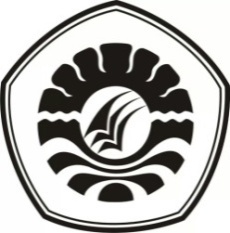 UNIVERSITAS NEGERI MAKASSARFAKULTAS ILMU PENDIDIKANPROGRAM STUDI PENDIDIKAN GURU SEKOLAH DASARAlamat : 1.Kampus IV UNM TidungJl.Tamalate I Kota Makassar2.Kampus V UNM Kota Parepare 3. Kampus VI UNM Kota WatamponeTelepon/Fax : 0411.4001010 - 0411.883076 - 0421.21698 - 0481.21089Laman : www.unm.ac.idPERSETUJUAN PEMBIMBINGSkripsi dengan judul “Penerapan Model Pembelajaran Kooperatif Tipe make a match Pada Pembelajaran IPS untuk Meningkatkan Hasil Belajar Siswa Kelas V SD Inpres Kassi-kassi Makassar” Atas Nama :	Nama 	: Helda Desriyanti	NIM 	: 1247042161	Jur/Prodi 	: Pendidikan Guru Sekolah Dasar	Fakultas 	: Ilmu PendidikanSetelah diperiksa dan diteliti serta dilaksanakan ujian skripsi pada hari Senin 22 Agustus 2016 dan dinyatakan LULUS.	Makassar,     Agustus 2016        Pembimbing I,			        Pembimbing II,Dr. Suarlin, S.Pd., M.Si.,			Dr. Wahira, M.Pd.NIP. 19700407 200604 1 001			NIP.  19700212 200501 2 001Disahkan:Ketua PRODI PGSD FIP UNM				Ahmad Syawaluddin, S.Kom., M.Pd	NIP. 19741025 200604 1 001